ANUNŢcu rezultatele verificării îndeplinirii condiţiilor de participareale candidaţilor înscrişi la concursul pentru ocuparea funcţiei vacante de adjunct şef secţie la Poliţia municipiului Iaşi – Secţia 1 Poliţie, cu recrutare din sursă internă                                  PREŞEDINTELE COMISIEI DE CONCURSÎntocmit, Secretarul comisieiR  O  M  Â  N  I  AMINISTERUL AFACERILOR  INTERNEINSPECTORATUL GENERAL AL POLIŢIEI ROMÂNE              INSPECTORATUL DE POLIŢIE JUDEŢEAN IAŞICOMISIA DE CONCURS/EXAMEN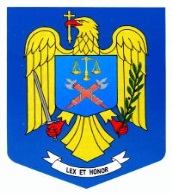 IAŞINESECRETNr. 139482din 24.05.2024Ex. unicNr. 
crt.Codul unic de identificareRezultatul Motivul 1IS-138638VALIDATÎndeplineste toate condițiile de participare prevăzute în anunț2IS-138721VALIDATÎndeplineste toate condițiile de participare prevăzute în anunț